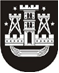 KLAIPĖDOS MIESTO SAVIVALDYBĖS TARYBASPRENDIMASDĖL KLAIPĖDOS MIESTO SAVIVALDYBĖS TARYBOS 2012 M. KOVO 29 D. SPRENDIMO NR. T2-91 „DĖL KLAIPĖDOS MIESTO SAVIVALDYBĖS PANAUDAI PERDUODAMO TURTO SĄRAŠO PATVIRTINIMO“ PAKEITIMO2022 m. sausio 20 d. Nr. T2-13KlaipėdaVadovaudamasi Lietuvos Respublikos vietos savivaldos įstatymo 18 straipsnio 1 dalimi ir Klaipėdos miesto savivaldybės turto perdavimo panaudos pagrindais laikinai neatlygintinai valdyti ir naudotis tvarkos aprašo, patvirtinto Klaipėdos miesto savivaldybės tarybos 2020 m. vasario 27 d. sprendimu Nr. T2-38 „Dėl Klaipėdos miesto savivaldybės turto perdavimo panaudos pagrindais laikinai neatlygintinai valdyti ir naudotis tvarkos aprašo patvirtinimo“, 5 punktu, Klaipėdos miesto savivaldybės taryba nusprendžia:1. Pakeisti Klaipėdos miesto savivaldybės panaudai perduodamo turto sąrašą, patvirtintą Klaipėdos miesto savivaldybės tarybos 2012 m. kovo 29 d. sprendimu Nr. T2-91 „Dėl Klaipėdos miesto savivaldybės panaudai perduodamo turto sąrašo patvirtinimo“:1.1. papildyti 143 punktu:1.2. papildyti 144 punktu:2. Skelbti šį sprendimą Klaipėdos miesto savivaldybės interneto svetainėje.Šis sprendimas gali būti skundžiamas Lietuvos Respublikos administracinių bylų teisenos įstatymo nustatyta tvarka Klaipėdos apygardos administraciniam teismui per vieną mėnesį nuo šio sprendimo paskelbimo dienos.„143.Paryžiaus Komunos g. 16A, Klaipėda,pastatas – daugiafunkcis sporto paslaugų centras,unikalus Nr. 2197-2003-2014, pažymėjimas plane – 1U2b,patalpų žymėjimo indeksai: dalis R1-1 (19,69 kv. m), dalis R-7 (3,03 kv. m), dalis 1-1 (5,78 kv. m) dalis 1-22 (57,04 kv. m), nuo 1-24 iki 1-32, dalis 1-33 (43,12 kv. m), nuo 1-34 iki 1-36, nuo 1-43 iki 1-46, 1-48, dalis 1-49 (20,73 kv. m), nuo 1-51 iki 1-53372,37“;„144.Pylimo g. 2A, Klaipėda,pastatas – poterna,unikalus Nr. 4400-2407-7041, pažymėjimas plane – 1C1/p124,63“.Savivaldybės mero pavaduotojasArvydas Cesiulis